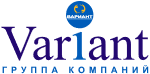 ОПРОСНЫЙ ЛИСТ ВИДЕОКАМЕРА ВЗРЫВОЗАЩИЩЕННАЯНаименование организацииГородФИОТелефонe-mail№п/пЗапрашиваемые данныеЕд.Изм.Технические характеристики.Данные.Наименование изделияВидеокамера взрывозащищеннаяТребуемое разрешение видеокамерыФормат видеосигнала (аналог, AHD/TVI/CVI, IP)Требуемый угол обзораДиапазон рабочих температур °СminmaxНапряжение питания ВDC/ACВзрывозащищенностьданетМатериал корпусаНержавеющая стальАлюминиевый сплавСтепень химического воздействия окружающей средыАгрессивнаяНеагрессивнаяТип кабельного ввода для подводимых к видеокамере кабелейМеталлорукав/бронекабель диаметром 12ммМеталлорукав диаметром 15ммМеталлорукав диаметром 18ммТрубная резьба 1/2Трубная резьба 3/4Наличие солнцезащитного козырькаданетНаличие ИК-подсветкиданетДополнительные требования